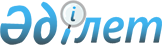 Ауыл шаруашылығы саласындағы мемлекеттік қызмет регламенттерін бекіту туралы
					
			Күшін жойған
			
			
		
					Шығыс Қазақстан облысы әкімдігінің 2012 жылғы 24 тамыздағы N 196 қаулысы. Шығыс Қазақстан облысының Әділет департаментінде 2012 жылғы 27 қыркүйекте N 2679 болып тіркелді. Күші жойылды - Шығыс Қазақстан облысы әкімдігінің 2013 жылғы 12 тамыздағы N 212 қаулысымен      Ескерту. Күші жойылды - Шығыс Қазақстан облысы әкімдігінің 12.08.2013 N 212 қаулысымен.      РҚАО ескертпесі.

      Құжаттың мәтінінде түпнұсқаның пунктуациясы мен орфографиясы сақталған.

      «Әкімшілік рәсімдер туралы» Қазақстан Республикасының 2000 жылғы 27 қарашадағы Заңының 9-1-бабының 4-тармағына, Қазақстан Республикасы Үкіметінің «Жеке қосалқы шаруашылықтың болуы туралы анықтама беру» мемлекеттік қызмет стандартын бекіту туралы» 2009 жылғы 31 желтоқсандағы № 2318, «Жеке және заңды тұлғаларға көрсетілетін мемлекеттік қызметтердің тізілімін бекіту туралы» 2010 жылғы 20 шілдедегі № 745, «Асыл тұқымды мал шаруашылығы және ветеринария саласындағы мемлекеттік қызметтер стандарттарын бекіту және Қазақстан Республикасы Үкіметінің 2010 жылғы 20 шілдедегі № 745 қаулысына өзгерістер мен толықтыру енгізу туралы» 2011 жылғы 29 сәуірдегі № 464, «Фитосанитариялық қауіпсіздік және тұқым шаруашылығы саласындағы мемлекеттік қызмет стандарттарын бекіту және Қазақстан Республикасы Үкіметінің 2010 жылғы 20 шілдедегі № 745 қаулысына өзгерістер мен толықтыру енгізу туралы» 2011 жылғы 5 мамырдағы № 485 қаулыларына сәйкес Шығыс Қазақстан облысының әкімдігі ҚАУЛЫ ЕТЕДІ:



      1. Қоса беріліп отырған:

      1) «Бірегей, элиталық тұқым, бірінші, екінші және үшінші көбейтілген тұқым өндірушілерді және тұқым өткізушілерді аттестаттау» мемлекеттік қызмет регламенті;

      2) «Ветеринариялық анықтама беру» мемлекеттік қызмет регламенті;

      3) «Жеке қосалқы шаруашылықтың болуы туралы анықтама беру» мемлекеттік қызмет регламенті бекітілсін;



      4) «Жануарға ветеринариялық паспорт беру» мемлекеттік қызмет регламенті.

      Ескерту. 1 тармаққа өзгеріс енгізілді – Шығыс Қазақстан облысы әкімдігінің 25.12.2012 № 327 қаулысымен (жарияланған күнінен кейін он күнтізбелік күн өткен соң қолданысқа енгізіледі).



      2. Осы қаулы алғаш рет ресми жарияланған күнінен кейін он күнтізбелік күн өткен соң қолданысқа енгізіледі.

       Облыс әкімінің

      міндетін атқарушы                          С. Әбденов

Шығыс Қазақстан облысы әкімдігінің

2012 жылғы 24 тамыздағы

№ 196 қаулысымен бекітілді «Бірегей, элиталық тұқым, бірінші, екінші және үшінші

көбейтілген тұқым өндірушілерді және тұқым өткізушілерді

аттестаттау» мемлекеттік қызмет регламенті 

1. Негізгі ұғымдар

      1. Осы «Бірегей, элиталық тұқым, бірінші, екінші және үшінші көбейтілген тұқым өндірушілерді және тұқым өткізушілерді аттестаттау» мемлекеттік қызмет регламентінде (бұдан әрі - Регламент) мынадай ұғымдар пайдаланылады:

      1) аттестаттау - жеке және (немесе) заңды тұлғалардың тұқым шаруашылығы субъектiсiнiң мәртебесiне сәйкестiгiн анықтау (растау);

      2) аттестаттау туралы куәлік – мемлекеттің тұқым шаруашылығы саласындағы аттестатталған субъектілердің қызметін тануын растайтын, өз құзыреті шегінде тұқым шаруашылығы саласындағы мемлекеттік уәкілетті орган немесе облыстың жергілікті атқарушы органы берген құжат;

      3) бірегей тұқымдар – ауыл шаруашылығы өсімдігі сортының авторы, ол уәкілдік берген адам немесе сорттың оригинаторы өсіріп шығарған және элиталық тұқымдарды өндіруге арналған тұқым;

      4) бірінші, екінші және үшінші көбейтілген тұқымдар – тұқымдар элитасының жылдар бойынша кейіннен өсіріп-өндірілуі: бірінші жыл – бірінші көбейтілген тұқым, екінші жыл – екінші көбейтілген тұқым, үшінші жыл – үшінші көбейтілген тұқым;

      5) бірінші, екінші және үшінші көбейтілген тұқымдар өндіруші – облыстың жергілікті атқарушы органы аттестаттаған, бірінші, екінші және үшінші көбейтілген тұқымдарды өндіру мен сатуды жүзеге асыратын шаруашылық жүргізуші субъект;

      6) сараптау комиссиясы (бұдан әрі – Комиссия) - Шығыс Қазақстан облысы ауыл шаруашылығы басқармасы басшысының бұйрығымен, саны бес адамнан кем емес құраммен (Комиссияның төрағасы және төрт мүшесі) құрылады. Комиссияның құрамына ауыл шаруашылығы саласындағы жергілікті атқарушы органның, Қазақстан Республикасы Ауыл шаруашылығы министрлігі Агроөнеркәсіп кешеніндегі мемлекеттік инспекция комитетінің облыстық аумақтық инспекциясының, аграрлық бейіндегі ғылыми және қоғамдық ұйымдардың өкілдері (келісім бойынша) енгізіледі;

      7) тұқым өндіруші – тұқым шаруашылығы саласындағы қызметті жүзеге асыратын жеке немесе заңды тұлға;

      8) тұқым өткізуші – облыстың жергілікті атқарушы органы аттестаттаған, ауыл шаруашылығы өсімдіктері тұқымдарының партияларын өткізу және (немесе) тұқым несиесін беру жөніндегі қызметті жүзеге асырушы жеке немесе заңды тұлға;

      9) элиталық тұқымдар - ауыл шаруашылығы өсімдіктерінің бірегей немесе суперэлиталық тұқымынан алынған және Қазақстан Республикасының тұқым шаруашылығы туралы заңының талаптарына сай келетін тұқымдар;

      10) элиталық тұқымдар өндіруші – облыстың жергілікті атқарушы органы аттестаттаған, элиталық тұқымдарды өндіру мен сатуды жүзеге асыратын шаруашылық жүргізуші субъект. 

2. Жалпы ережелер

      2. Осы Регламент «Әкімшілік рәсімдер туралы» Қазақстан Республикасының 2000 жылғы 27 қарашадағы Заңының 9-1-бабының 4-тармағына, Қазақстан Республикасы Үкіметінің «Жеке және заңды тұлғаларға көрсетілетін мемлекеттік қызметтердің тізілімін бекіту туралы» 2010 жылғы 20 шілдедегі № 745, «Фитосанитариялық қауіпсіздік және тұқым шаруашылығы саласындағы мемлекеттік қызмет стандарттарын бекіту және Қазақстан Республикасы Үкіметінің 2010 жылғы 20 шілдедегі № 745 қаулысына өзгерістер мен толықтыру енгізу туралы» 2011 жылғы 5 мамырдағы № 485 қаулыларына сәйкес әзірленді.



      3. «Бірегей, элиталық тұқым, бірінші, екінші және үшінші көбейтілген тұқым өндірушілерді және тұқым өткізушілерді аттестаттау» мемлекеттік қызметін (бұдан әрі – мемлекеттік қызмет) облыстың жергілікті атқарушы органы (Шығыс Қазақстан облысы ауыл шаруашылығы басқармасы) (бұдан әрі – Басқарма) көрсетеді.



      4. Көрсетілетін мемлекеттік қызмет нысаны: автоматтандырылмаған.



      5. Мемлекеттік қызмет «Тұқым шаруашылығы туралы» Қазақстан Республикасының 2003 жылғы 8 ақпандағы Заңының 6-1-бабының 4) тармақшасы, «Тұқым шаруашылығы саласындағы кейбір субъектілерді аттестаттау қағидаларын бекіту туралы» Қазақстан Республикасы Үкіметінің 2011 жылғы 30 қарашадағы № 1393 қаулысы негізінде көрсетіледі.



      6. Мемлекеттік қызмет жеке және заңды тұлғаларға (бұдан әрі - тұтынушы) көрсетіледі.



      7. Көрсетілетін мемлекеттік қызметтің нәтижесі аттестаттау туралы қағаз тасығышта куәлік беру немесе оны беруден жазбаша түрде дәлелді бас тарту болып табылады. 

3. Мемлекеттік қызмет көрсету тәртібіне қойылатын талаптар

      8. Мемлекеттік қызметті алу үшін тұтынушы мына мекенжайда орналасқан Басқармаға жүгінуі керек: Өскемен қаласы, Головков көшесі, 38/40.



      9. Мемлекеттік қызметті Басқарма демалыс және мереке күндерінен басқа күнделікті сағат 9.00-ден 18.00-ге дейін көрсетеді, түскі үзіліс 13.00-ден 14.00-ге дейін.



      10. Мемлекеттік қызмет көрсету мәселелері бойынша, оның ішінде мемлекеттік қызмет көрсету барысы туралы ақпаратты, тұтынушы Басқарманың www.agro.vko.gov.kz веб-сайтынан немесе 700-720, 700-701 телефондары бойынша алады.



      11. Мемлекеттік қызмет көрсету мерзімдері:

      мемлекеттік қызмет көрсету мерзімі тұтынушы осы Регламенттің 17 тармағында көрсетілген қажетті құжаттарды тапсырған сәттен бастап 30 (отыз) күнтізбелік күннен аспауы тиіс;

      құжаттарды тапсыру кезінде кезекте күтуге рұқсат етілген ең көп уақыты 30 минуттан артық емес;

      құжаттарды алу кезінде кезекте күтуге рұқсат етілген ең көп уақыты 30 минуттан артық емес.



      12. Мемлекеттік қызмет тегін көрсетіледі.



      13. Мемлекеттік қызмет көрсетуден бас тартуға мыналар негіз болып табылады:

      тұтынушының осы Регламенттің 17 тармағында көрсетілген құжаттарды ұсынбауы;

      тұтынушының Қазақстан Республикасы Үкіметінің 2011 жылғы 30 қарашадағы № 1393 қаулысымен бекітілген Бірегей, элиталық тұқым, бірінші, екінші және үшінші көбейтілген тұқым өндірушілерді және тұқым өткізушілерді аттестаттау қағидаларында көрсетілген біліктілік талаптарына сәйкес келмеуі.



      14. Мемлекеттік қызмет көрсету кезеңдері:

      1) құжаттамалық қамтамасыз ету бөлімі маманының тұтынушының құжаттарын қабылдауы және тіркеуі, қолхат беруі;

      2) Басқарма басшысының жауапты орындаушыны белгілеуі;

      3) жауапты орындаушының тұтынушының құжаттарын дайындауы және Комиссияның қарауына жіберуі;

      4) Комиссияның ұсынылған құжаттарды зерделеуі, тұтынушының бірегей, элиталық тұқым, бірінші, екінші және үшінші көбейтілген тұқым өндіруші және тұқым өткізуші мәртебесіне сәйкестігін немесе сәйкес еместігін жергілікті жерге бара отырып анықтауы, Комиссия отырысының хаттамасы нысанында шешімді ресімдеуі;

      5) жауапты орындаушының тұтынушыға бірегей, элиталық тұқым, бірінші, екінші және үшінші көбейтілген тұқым өндіруші және тұқым өткізуші мәртебесін беру туралы бұйрықты, аттестаттау туралы куәлікті ресімдеуі немесе оны беруден бас тарту туралы дәлелді жауапты дайындауы;

      6) Басқарма басшысының тұтынушыға бірегей, элиталық тұқым, бірінші, екінші және үшінші көбейтілген тұқым өндіруші және тұқым өткізуші мәртебесін беру туралы бұйрыққа, аттестаттау туралы куәлікке немесе оны беруден бас тарту туралы дәлелді жауапқа қол қоюы;

      7) Басқарманың құжаттамалық қамтамасыз ету бөлімі маманының тұтынушыға аттестаттау туралы куәлікті немесе оны беруден бас тарту туралы дәлелді жауапты беруі.



      15. Басқармада мемлекеттік қызметті көрсету үшін құжаттарды қабылдауды жүзеге асыратын тұлғалардың ең аз саны бір қызметкерді құрайды. 

4. Мемлекеттік қызмет көрсету барысындағы іс- әрекеттер

(өзара іс-әрекет) тәртібінің сипаттамасы

      16. Құжаттардың тапсырылғанының дәлелі тұтынушыға мыналарды көрсете отырып берілген қолхат болып табылады:

      1) құжаттардың қабылдау нөмірін және күнін;

      2) сұратылып отырған мемлекеттік қызмет түрін;

      3) қоса беріліп отырған құжаттардың санын және атауын;

      4) мемлекеттік қызметті алған күнін (уақытын) және құжаттар берілген орынды;

      5) өтінішті қабылдаған жергілікті атқарушы органның жауапты лауазымды тұлғасының тегі, аты, әкесінің атын.



      17. Мемлекеттік қызметті алу үшін тұтынушы Басқармаға:

      1) осы Регламенттің 1 қосымшасына сәйкес нысан бойынша белгіленген үлгідегі өтінішті;

      2) заңды тұлғаны мемлекеттік тіркеу (қайта тіркеу) туралы куәліктің нотариалды куәландырылған көшірмесін немесе жеке тұлғаның жеке басын растайтын құжаттың көшірмесін;

      3) жер учаскесіне берілген бірдейлендіру құжатының нотариалды куәландырылған көшірмесін (тұқым өткізушілер бермейді). Жер учаскесін жалға алу шарты бойынша жалға алу мерзімі он жылдан кем емес болуы керек;

      4) жарғының нотариалды куәландырылған көшірмесін (заңды тұлға үшін);

      5) тұтынушының Қазақстан Республикасы Үкіметінің 2011 жылғы 30 қарашадағы № 1393 қаулысымен бекітілген Бірегей және элиталық тұқым, бірінші, екінші және үшінші көбейтілген тұқым өндірушілерді және тұқым өткізушілерді аттестаттау қағидаларында көрсетілген біліктілік талаптарына сәйкестігін растайтын құжаттарды;

      6) тікелей тұқым өндірумен айналысатын мамандар туралы мәліметтерді (тегі, аты, әкесінің аты, білімі, еңбек өтілі).



      18. Мемлекеттік қызмет көрсету барысына мынадай құрылымдық-функционалдық бірліктер (бұдан әрі – ҚФБ) қатыстырылды:

      1) Құжаттамалық қамтамасыз ету бөлімінің маманы;

      2) Басқарма басшысы;

      3) жауапты орындаушы;

      4) Комиссия.



      19. Әрбір әкімшілік іс-әрекеттің (рәсімдеудің) орындалу мерзімін көрсете отырып, әр ҚФБ әкімшілік іс-әрекеттері (рәсімдеулері) дәйектілігінің және өзара іс-қимылының мәтіндік кестелік сипаттамасы осы Регламенттің 2 қосымшасында келтірілген.



      20. Мемлекеттік қызмет көрсету барысындағы әкімшілік іс-әрекеттердің қисынды дәйектілігі мен ҚФБ арасындағы өзара байланысты көрсететін сызба осы Регламенттің 3 қосымшасында келтірілген.



      21. Аттестаттау туралы куәліктің нысаны «Тұқым шаруашылығы саласындағы кейбір субъектілерді аттестаттау қағидаларын бекіту туралы» Қазақстан Республикасы Үкіметінің 2011 жылғы 30 қарашадағы № 1393 қаулысымен бекітілді. 

5. Мемлекеттік қызмет көрсетуші лауазымды

тұлғалардың жауапкершілігі

      22. Мемлекеттік қызмет көрсететін лауазымды тұлғалар мемлекеттік қызмет көрсету барысында өздері қабылдаған шешімдері мен іс-әрекеттері (әрекетсіздігі) үшін Қазақстан Республикасының заңнамасында көзделген тәртіппен жауапты болады.

«Бірегей, элиталық тұқым, бірінші,

екінші және үшінші көбейтілген

тұқым өндірушілерді және тұқым

өткізушілерді аттестаттау»

мемлекеттік қызмет регламентіне

1 қосымша«Шығыс Қазақстан облысы     

ауыл шаруашылығы басқармасы» ММ 

_________________________________

(заңды тұлғаның толық атауы, жеке тұлғаның

аты, жөні, тегі көрсетіледі)      Өтініш      Аттестаттаудан (қайта аттестаттаудан) өткізуді және

____________________________________________________________

     (ауыл шаруашылығы өсімдігінің атауы,сорттардың саны (бірегей тұқым

          өндірушілерге сорттардың саны көрсетілмейді) көрсетіледі)

тұқымын өндіру және сату (тұқым өткізушілер үшін – тек тұқым сату)

жөніндегі __________________________________________________

                 (берілетін мәртебе түрлерінің біреуі көрсетіледі)

мәртебесін беруді сұраймын.

      Жеке немесе заңды тұлға туралы мәліметтер:

      1. Меншік нысаны _____________________________________

      2. Құрылған жылы _____________________________________

      3. Заңды тұлғаны мемлекеттік тіркеу (қайта тіркеу) туралы

куәлік немесе жеке тұлғаның жеке куәлігі ___________________

____________________________________________________________

                (нөмірі, кім және қашан берілгені көрсетіледі)

      4. Мекенжайы: ________________________________________

(индекс, қала, аудан, облыс,көше, үйдің №, телефон, факс, электрондық мекенжай)

      5. Басшы _____________________________________________

                              (тегі, аты, әкесінің аты көрсетіледі)

      6. Банктік деректемелері _____________________________

                                         (ЖСН (жеке сәйкестендіру нөмірі),

____________________________________________________________

                   шоттың №, банктің атауы және орналасқан жері)

      7. Қоса беріліп отырған құжаттар: ____________________

____________________________________________________________

              (Регламенттің 15 тармағына сәйкес)

Басшы ________________________________      ________________

              (тегі, аты, әкесінің аты)                      (қолы)

 М.О. 20__ жылғы "__" __________Өтініш 20__ жылғы "__" __________ қарауға қабылданды.________________________________________________    ______

(өтінішті қабылдаған жауапты тұлғаның тегі аты, әкесінің аты)    (қолы)

«Бірегей, элиталық тұқым, бірінші,

екінші және үшінші көбейтілген тұқым

өндірушілерді және тұқым

өткізушілерді аттестаттау»

мемлекеттік қызмет регламентіне

2 қосымша 1 кесте. ҚФБ іс-әрекеттерінің сипаттамасыкестенің жалғасы: 2 кесте. Пайдалану нұсқалары. Негізгі процесс 3 кесте. Пайдалану нұсқалары.

Балама процесс – мемлекеттік қызметті көрсетуден

бас тарту үшін негіз бар болған жағдайда

«Бірегей, элиталық тұқым, бірінші,

екінші және үшінші көбейтілген

тұқым өндірушілерді және тұқым

өткізушілерді аттестаттау»

мемлекеттік қызмет регламентіне

3 қосымша Мемлекеттік қызмет көрсету барысындағы әкімшілік

іс-әрекеттердің қисынды дәйектілігі мен ҚФБ арасындағы

өзара байланысты көрсететін сызба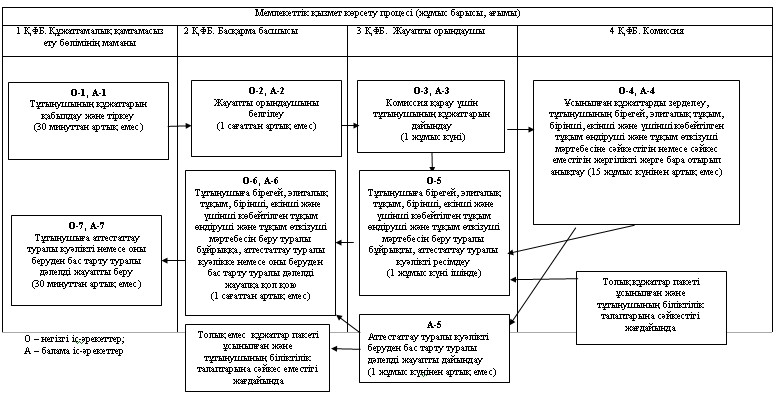 

Шығыс Қазақстан облысы әкімдігінің

2012 жылғы 24 тамыздағы

№ 196 қаулысымен бекітілді «Ветеринариялық анықтама беру» мемлекеттік қызмет

регламенті 

1. Негізгі ұғымдар

      1. Осы «Ветеринариялық анықтама беру» мемлекеттік қызмет регламентінде (бұдан әрі - Регламент) мынадай ұғым пайдаланылады:

      ветеринариялық анықтама - тиiстi әкiмшiлiк-аумақтық бiрлiк аумағындағы эпизоотиялық жағдай туралы жануарға, жануардан алынатын өнiмге және шикiзатына ветеринария саласындағы қызметтi жүзеге асыратын аудандардың, облыстық маңызы бар қалалардың, аудандық маңызы бар қаланың, кенттiң, ауылдың (селоның), ауылдық (селолық) округтiң жергiлiктi атқарушы органы бөлiмшесiнiң ветеринариялық дәрiгерi (бұдан әрі – ветдәрігер) Қазақстан Республикасының Үкiметi бекiткен тәртiппен беретін ветеринариялық құжат. 

2. Жалпы ережелер

      2. Осы Регламент «Әкімшілік рәсімдер туралы» Қазақстан Республикасының 2000 жылғы 27 қарашадағы Заңының 9-1-бабының 4-тармағына, Қазақстан Республикасы Үкіметінің «Жеке және заңды тұлғаларға көрсетілетін мемлекеттік қызметтердің тізілімін бекіту туралы» 2010 жылғы 20 шілдедегі № 745, «Асыл тұқымды мал шаруашылығы және ветеринария саласындағы мемлекеттік қызметтер стандарттарын бекіту және Қазақстан Республикасы Үкіметінің 2010 жылғы 20 шілдедегі № 745 қаулысына өзгерістер мен толықтыру енгізу туралы» 2011 жылғы 29 сәуірдегі № 464 қаулыларына сәйкес әзірленді.



      3. «Ветеринариялық анықтама беру» мемлекеттік қызметін (бұдан әрі - мемлекеттік қызмет) аудан, облыстық маңызы бар қала, аудандық маңызы бар қала, кент, ауыл (село), ауылдық (селолық) округтің ветеринария саласындағы қызметті жүзеге асыратын жергілікті атқарушы органы бөлімшесінің ветдәрігері көрсетеді.



      4. Көрсетілетін мемлекеттік қызметтің нысаны: автоматтандырылмаған.



      5. Мемлекеттік қызмет «Ветеринария туралы» Қазақстан Республикасының 2002 жылғы 10 шілдедегі Заңының 10-бабы 2-тармағының 20-1) тармақшасы, 10-1-бабының 13) тармақшасы негізінде көрсетіледі.



      6. Мемлекеттік қызмет жеке және заңды тұлғаларға (бұдан әрі - тұтынушы) көрсетіледі.



      7 Көрсетілетін мемлекеттік қызметтің нәтижесі қағаз тасығышта ветеринариялық анықтама беру немесе жазбаша түрде оны беруден бас тарту туралы дәлелді жауап болып табылады. 

3. Мемлекеттік қызмет көрсету тәртібіне қойылатын талаптар

      8. Мемлекеттік қызметті алу үшін тұтынушы оның мекенжайы және байланысу деректері осы Регламенттің 1 қосымшасында көрсетілген ветдәрігерге жүгінуі керек.



      9. Мемлекеттік қызметті ветдәрігер демалыс және мереке күндерінен басқа күнделікті сағат 9.00-ден 18.00-ге дейін көрсетеді, түскі үзіліс 13.00-ден 14.00-ге дейін.



      10. Мемлекеттік қызмет көрсету мәселелері бойынша, оның ішінде мемлекеттік қызмет көрсету барысы туралы ақпаратты тұтынушы осы Регламенттің 1 қосымшасында көрсетілген жергілікті атқарушы органдардың веб-сайттарынан немесе телефондары бойынша алады.



      11. Мемлекеттік қызметті көрсету мерзімдері:

      мемлекеттік қызмет тұтынушы жүгінген күн ішінде көрсетіледі;

      мемлекеттік қызмет алуға дейін күтуге рұқсат етілген ең көп уақыты - 30 минуттан артық емес;

      мемлекеттік қызмет алушыға қызмет көрсетуге рұқсат етілген ең көп уақыты - 30 минуттан артық емес.



      12. Мемлекеттік қызмет тегін көрсетіледі.



      13. Мемлекеттік қызмет көрсетуден бас тартуға мыналар негіз болып табылады:

      1) осы Регламенттің 17 тармағында көрсетілген қажетті құжаттар пакетін толық ұсынбау;

      2) жануардың, жануардан алынатын өнім мен шикізаттың (бұдан әрі – объект) қолайсыз аймақтан орын ауыстыруы;

      3) жұқпалы сипаттағы аурудың табылуы;

      4) жануардың бірдейлендіру нөмірінің болмауы;

      5) орын ауыстыратын (тасымалданатын) нысанның, көлік құралының ветеринариялық-санитариялық талаптарға және қауіпсіздік талаптарына сәйкес еместігі.



      14. Мемлекеттік қызмет көрсету кезеңдері:

      1) ветдәрігердің тұтынушының құжаттарын қабылдауы және тіркеуі;

      2) ветдәрігердің ветеринариялық анықтаманы ресімдеуі немесе оны беруден бас тарту туралы дәлелді жауапты дайындауы;

      3) ветдәрігердің тұтынушыға ветеринариялық анықтаманы рәсімдеу немесе оны беруден бас тарту туралы дәлелді жауапты дайындауы.



      15. Мемлекеттік қызмет көрсету үшін құжаттарды қабылдауды жүзеге асыратын тұлғалардың ең аз саны бір қызметкерді құрайды. 

4. Мемлекеттік қызмет көрсету барысындағы іс-әрекеттер

(өзара іс-әрекет) тәртібінің сипаттамасы

      16. Мемлекеттік қызметті тұтынушының өтінішін ветдәрігер жеке және заңды тұлғалардың өтініштерін есепке алу журналында тіркейді, онда тұтынушының мемлекеттік қызметті алу күні көрсетіледі.



      17. Мемлекеттік қызметті алу үшін тұтынушы:

      1) жануарға ветеринариялық паспортты;

      2) тері-жүн шикізатына жануардың бірдейлендіру нөмірі көрсетілген жапсырма міндетті түрде болуы тиіс;

      3) ветеринариялық анықтама бланкісінің құны төленгенін растайтын құжатты ұсынады.



      18. Мемлекеттік қызмет көрсету барысына бір құрылымдық функционалдық бірлік (бұдан әрі – ҚФБ) - ветдәрігер қатысады.



      19. Әрбір әкімшілік іс-әрекеттің (рәсімдеудің) орындалу мерзімін көрсете отырып, ҚФБ әкімшілік іс-әрекеттері (рәсімдеулері) дәйектілігінің және өзара іс-әрекетінің мәтіндік кестелік сипаттамасы осы Регламенттің 2 қосымшасында келтірілген.



      20. Мемлекеттік қызмет көрсету барысындағы әкімшілік іс-әрекеттердің қисынды дәйектілігі мен ҚФБ арасындағы өзара байланысты көрсететін сызба осы Регламенттің 3 қосымшасында келтірілген. 

5. Мемлекеттік қызмет көрсетуші лауазымды

тұлғалардың жауапкершілігі

      21. Мемлекеттік қызмет көрсететін лауазымды тұлғалар мемлекеттік қызмет көрсету барысында өздері қабылдаған шешімдері мен іс-әрекеттері (әрекетсіздігі) үшін Қазақстан Республикасының заңнамасында көзделген тәртіппен жауапты болады.

«Ветеринариялық анықтама беру»

мемлекеттік қызмет регламентіне

1 қосымша Шығыс Қазақстан облысы қалалары, аудандары жергілікті атқарушы

органдарының тізбесі және байланысу деректері

«Ветеринариялық анықтама беру»

мемлекеттік қызмет регламентіне

2 қосымша 1 кесте. ҚФБ іс-әрекеттерінің сипаттамасы 2 кесте. Пайдалану нұсқалары. Негізгі процесс 3 кесте. Пайдалану нұсқалары.

Мемлекеттік қызмет көрсетуден бас тарту үшін негіз бар

болған жағдайдағы балама процесс

«Ветеринариялық анықтама беру»

мемлекеттік қызмет регламентіне

3 қосымша Мемлекеттік қызмет көрсету барысындағы әкімшілік

іс-әрекеттердің қисынды дәйектілігі мен ҚФБ арасындағы өзара

байланысты көрсететін сызба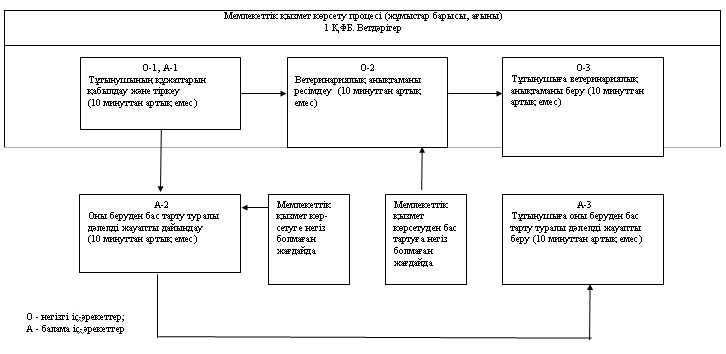 

Шығыс Қазақстан облысы әкімдігінің

2012 жылғы 24 тамыздағы

№ 196 қаулысымен бекітілді «Жеке қосалқы шаруашылықтың болуы туралы анықтама беру»

мемлекеттік қызмет регламенті      Ескерту. Регламент жаңа редакцияда – Шығыс Қазақстан облысы әкімдігінің 25.12.2012 № 327 қаулысымен (жарияланған күнінен кейін он күнтізбелік күн өткен соң қолданысқа енгізіледі). 

1. Жалпы ережелер

      1. Осы регламент «Әкімшілік рәсімдер туралы» Қазақстан Республикасының 2000 жылғы 27 қарашадағы Заңының 9-1-бабының 4-тармағына, Қазақстан Республикасы Үкіметінің «Жеке қосалқы шаруашылықтың болуы туралы анықтама беру» мемлекеттік қызмет стандартын бекіту туралы» 2009 жылғы 31 желтоқсандағы № 2318, «Жеке және заңды тұлғаларға көрсетілетін мемлекеттік қызметтердің тізілімін бекіту туралы» 2010 жылғы 20 шілдедегі № 745 қаулыларына сәйкес әзірленді.



      2. «Жеке қосалқы шаруашылықтың болуы туралы анықтама беру» мемлекеттік қызметін (бұдан әрі - мемлекеттік қызмет) аудандық маңызы бар қаланың, кенттің, ауылдың (селоның), ауылдық (селолық) округтер әкімінің аппараты, облыстық маңызы бар қалалардың ауыл шаруашылығы бөлімдері (бұдан әрі – ЖАО), сондай-ақ баламалы негізде халыққа қызмет көрсету орталықтары (бұдан әрі – Орталықтар) көрсетеді.

      Шалғай елді мекендер тұрғындарының мемлекеттік қызметтерге қол жетімділігін қамтамасыз ету мақсатында мемлекеттік қызметті Мобильді Орталықтар арқылы көрсетуге рұқсат етіледі.



      3. Көрсетілетін мемлекеттік қызмет нысаны: автоматтандырылмаған.



      4. Мемлекеттік қызмет «Мемлекеттік атаулы әлеуметтік көмек туралы» Қазақстан Республикасының 2001 жылғы 17 шілдедегі Заңының 3-бабы 1-тармағының 3) тармақшасы негізінде көрсетіледі.



      5. Мемлекеттік қызмет жеке тұлғаларға (бұдан әрі – мемлекеттік қызметті алушы) көрсетіледі.



      6. Көрсетілетін мемлекеттік қызметтің нәтижесі жеке қосалқы шаруашылықтың болуы туралы анықтама (қағаздағы тасымалдағышта) немесе мемлекеттік қызмет көрсетуден бас тарту туралы дәлелді жауап болып табылады. 

2. Мемлекеттік қызмет көрсету тәртібіне қойылатын талаптар

      7. Мемлекеттік қызметті алу үшін мемлекеттік қызметті алушы немесе оның өкілі (нотариалды куәландырылған сенімхат бойынша) олардың мекенжайлары және байланысу деректері осы регламентке 1 және  2 қосымшаларда көрсетілген ЖАО немесе Орталықтарға жүгінуі қажет.



      8. Мемлекеттік қызметті ЖАО, демалыс және мереке күндерін қоспағанда, күн сайын дүйсенбіден бастап жұманы қоса есептегенде белгіленген жұмыс кестесіне сәйкес сағат 9.00-ден 18.00-ге дейін көрсетеді, түскі үзіліс сағат 13.00-ден 14.00-ге дейін. Қабылдау алдын ала жазылусыз және жедел қызмет көрсетусіз, кезек тәртібімен жүзеге асырылады.

      Орталықтарда мемлекеттік қызмет, демалыс және мереке күндерін қоспағанда, күн сайын дүйсенбіден бастап сенбіні қоса есептегенде белгіленген жұмыс кестесіне сәйкес сағат 9.00-ден 20.00-ге дейін үзіліссіз көрсетіледі. Қабылдау жедел қызмет көрсетусіз, «электрондық» кезек тәртібімен жүзеге асырылады.

      Мобильді Орталықтар құжаттарды қабылдауды Орталық бекіткен кестеге сәйкес, бір елді мекенде аптасына 1 рет алты жұмыс сағатынан кем емес уақытта жүзеге асырады.



      9. Мемлекеттік қызмет көрсету мәселелері бойынша, оның ішінде мемлекеттік қызмет көрсету барысы туралы ақпаратты мемлекеттік қызметті алушы:

      1) Қазақстан Республикасы Ауыл шаруашылығы министрлігінің (www.minagri.gov.kz) және ЖАО-ның осы регламентке 1 қосымшада көрсетілген интернет-ресурстарынан;

      2) Қазақстан Республикасы Көлік және коммуникация министрлігінің Мемлекеттік қызметтерді автоматтандыруды бақылау және халыққа қызмет көрсету орталықтарының қызметін үйлестіру жөніндегі комитетінің «Халыққа қызмет көрсету орталығы» республикалық мемлекеттік кәсіпорнының (бұдан әрі – «Орталық» РМК) интернет-ресурстарынан: www.con.gov.kz;

      3) «электрондық үкіметтің» www.e.gov.kz веб-порталынан;

      4) ресми ақпарат көздерінен және осы регламентке 2 қосымшада көрсетілген мекенжайлар бойынша Орталықтардың ғимараттарында орналасқан стенділерден;

      5) call-орталығы ақпараттық-анықтама қызметінен (1414) ала алады.



      10. Мемлекеттік қызмет көрсету мерзімдері:

      ЖАО-ға жүгіну кезінде:

      1) мемлекеттік қызмет жүгінген сәттен бастап 2 (екі) жұмыс күні ішінде көрсетіледі;

      2) жүгінген күні жергілікті жерде көрсетілетін мемлекеттік қызметті алуға дейін күтуге рұқсат етілген ең көп уақыт - 10 (он) минуттан артық емес;

      3) мемлекеттік қызметті алушыға қызмет көрсетуге рұқсат етілген ең көп уақыт - 10 (он) минуттан артық емес;

      Орталықтарға жүгіну кезінде:

      1) мемлекеттік қызметті алушы осы регламенттің 16-тармағында көрсетілген қажетті құжаттарды тапсырған сәттен бастап мемлекеттік қызмет көрсету мерзімі - 2 (екі) жұмыс күнінен артық емес;

      2) өтініш беруші жүгінген күні жергілікті жерде көрсетілетін мемлекеттік қызметті алуға дейін күтуге рұқсат етілген ең көп уақыт - 20 (жиырма) минуттан артық емес;

      3) мемлекеттік қызметті алушыға қызмет көрсетуге рұқсат етілген ең көп уақыт - 20 (жиырма) минуттан артық емес.



      11. Мемлекеттік қызмет тегін көрсетіледі.



      12. Мемлекеттік қызмет көрсетуден бас тартуға мыналар негіз болып табылады:

      1) осы регламенттің 16-тармағында көрсетілген қажетті құжаттар пакетін толық ұсынбау;

      2) ЖАО шаруашылық жүргізу кітабында жеке қосалқы шаруашылықтың болуы туралы деректердің болмауы;

      3) Орталықтарда қызмет көрсету кезінде «Ақпараттандыру туралы» Қазақстан Республикасының 2007 жылғы 11 қаңтардағы Заңының 40-бабында көзделген негіздер бойынша.



      13. Мемлекеттік қызмет көрсету кезеңдері:

      ЖАО-ға жүгіну кезінде:

      1) ЖАО жауапты орындаушысының мемлекеттік қызметті алушының ауызша өтінішін қабылдауы;

      2) ЖАО жауапты орындаушысы ЖАО шаруашылық жүргізу кітабында жеке қосалқы шаруашылықтың болуы туралы деректерді тексереді, анықтаманы ресімдейді немесе мемлекеттік қызмет көрсетуден бас тарту туралы дәлелді жауапты дайындайды және мемлекеттік қызметті алушыға береді;

      Орталықтарға жүгіну кезінде:

      1) мемлекеттік қызметті алушы өтінішті осы регламентке 3 қосымшаға сәйкес нысанда Орталықтың инспекторына береді, Орталықтың инспекторы өтінішті Орталықтың жинақтау бөліміне береді;

      2) Орталықтың жинақтау бөлімінің инспекторы өтінішті ЖАО-ға береді;

      3) ЖАО құжаттамалық қамтамасыз ету бөлімінің маманы құжаттарды Орталықтан қабылдайды және тіркейді және ЖАО жауапты орындаушысына береді;

      4) ЖАО жауапты орындаушысы ұсынылған өтінішті қарауды жүзеге асырады, анықтаманы ресімдейді немесе мемлекеттік қызмет көрсетуден бас тарту туралы дәлелді жауапты дайындайды;

      5) ЖАО құжаттамалық қамтамасыз ету бөлімінің маманы анықтаманы немесе мемлекеттік қызмет көрсетуден бас тарту туралы дәлелді жауапты Орталыққа береді;

      6) Орталықтың инспекторы мемлекеттік қызметті алушыға анықтаманы немесе мемлекеттік қызмет көрсетуден бас тарту туралы дәлелді жауапты береді.



      14. ЖАО-да және Орталықта мемлекеттік қызмет көрсету үшін құжаттарды қабылдауды жүзеге асыратын тұлғалардың ең аз саны бір қызметкерді құрайды. 

3. Мемлекеттік қызмет көрсету барысындағы іс-әрекеттер

(өзара іс-әрекет) тәртібінің сипаттамасы

      15. Құжаттардың Орталыққа тапсырылғанының айғағы мыналарды көрсете отырып, құжаттардың қабылданғаны туралы қолхат болып табылады:

      1) сұрау салудың қабылдау нөмірін және күнін;

      2) сұрау салынған мемлекеттік қызметтің түрін;

      3) қоса берілген құжаттардың санын және атауын;

      4) мемлекеттік қызметтің нәтижелері берілген күнін (уақытын) және орнын;

      5) құжаттарды ресімдеуге өтінішті қабылдаған қызметкердің тегі, аты, әкесінің атын (болған жағдайда);

      6) өтініш берушінің тегі, аты, әкесінің атын (болған жағдайда), уәкілетті өкілдің тегі, аты, әкесінің атын және байланыс телефондарын.

      Орталықтарда құжаттарды қабылдау «кедергісіз» қызмет көрсету арқылы операциялық залда жүзеге асырылады.



      16. Мемлекеттік қызметті алу үшін мемлекеттік қызметті алушы немесе оның өкілі (нотариалды куәландырылған сенімхат бойынша) мынадай құжаттарды ұсынады:

      1) ЖАО-ға жүгіну кезінде мемлекеттік қызметті алушы жеке басын растайтын құжаттың түпнұсқасын және оның көшірмесін ұсына отырып, ауызша түрде жүгінеді (жеке басын растайтын құжаттың түпнұсқасы салыстырудан кейін қайтарылады);

      2) Орталыққа жүгіну кезінде мемлекеттік қызметті алушы осы регламентке 3 қосымшаға сәйкес нысанда өтінішті және жеке басын растайтын құжатты ұсынады.

      Мемлекеттік қызметті алушының жеке басын растайтын құжат туралы мемлекеттік ақпараттық жүйелерде бар мәліметті Орталық қызметкері уәкілетті тұлғаның ЭЦҚ-мен расталған электрондық құжаттар нысанында Орталықтың ақпараттық жүйесі арқылы тиісті мемлекеттік ақпараттық жүйелерден алады.

      Осы регламенттің 16-тармағында көрсетілген құжатты қабылдау кезінде Орталықтың және уәкілетті органның қызметкері мемлекеттік қызметті алушының жеке басын растайтын құжаттардың түпнұсқасының түпнұсқалығын, сенімхаттарды мемлекеттік органдардың тиісті мемлекеттік ақпараттық жүйелерінен берілген мәліметтермен салыстырып тексереді, осыдан кейін түпнұсқалары алушыға қайтарылады.



      17. Мемлекеттік қызмет көрсету үдерісіне мынадай құрылымдық-функционалдық бірліктер (бұдан әрі – ҚФБ) қатыстырылды:

      ЖАО-ға жүгіну кезінде:

      ЖАО жауапты орындаушысы;

      Орталыққа жүгіну кезінде:

      1) Орталықтың инспекторы;

      2) Орталықтың жинақтау бөлімінің инспекторы;

      3) ЖАО құжаттамалық қамтамасыз ету бөлімінің маманы;

      4) ЖАО жауапты орындаушысы.



      18. Әрбір әкімшілік іс-әрекеттің (рәсімдеудің) орындалу мерзімін көрсете отырып, әрбір ҚФБ әкімшілік іс-әрекеттері (рәсімдеулері) дәйектілігінің және өзара іс-қимылының мәтіндік кестелік сипаттамасы осы регламентке 4 қосымшада көрсетілген.



      19. Мемлекеттік қызмет көрсету үдерісіндегі әкімшілік іс-әрекеттердің қисынды дәйектілігі мен ҚФБ арасындағы өзара байланысты көрсететін сызба осы регламентке 5 қосымшада көрсетілген. 

4. Мемлекеттік қызмет көрсетуші лауазымды

тұлғалардың жауапкершілігі

      20. Мемлекеттік қызмет көрсететін лауазымды тұлғалар мемлекеттік қызмет көрсету барысында өздері қабылдаған шешімдері мен іс-әрекеттері (әрекетсіздігі) үшін Қазақстан Республикасының заңнамасында көзделген тәртіппен жауапты болады.

«Жеке қосалқы шаруашылықтың болуы

туралы анықтама беру» мемлекеттік

қызмет регламентіне

1 қосымша Шығыс Қазақстан облысының қалалары, аудандары әкімдіктерінің

тізбесі және байланысу деректері

«Жеке қосалқы шаруашылықтың болуы

туралы анықтама беру» мемлекеттік

қызмет регламентіне

2 қосымша Шығыс Қазақстан облысының халыққа қызмет

көрсету орталықтарының тізбесі

«Жеке қосалқы шаруашылықтың болуы

туралы анықтама беру» мемлекеттік

қызмет регламентіне

3 қосымшаНысан      Өтініш      Мен,________________________________________________

       (Т.А.Ә., төлқұжат деректері (жеке тұлғаның жеке

__________________________________________________________

          куәлігінің деректері және тұрғылықты жері)__________________________________________________ әрекет

ететін____________________________________________________

             (уәкілетті өкіл толтырады)

________________________________________________ негізінде

(өкілеттілікті куәландыратын құжаттың деректемелері)

маған жеке қосалқы шаруашылықтың болуы туралы анықтама беруді

сұраймын.

      Мына құжаттарды қоса беремін:______________________

_________________________________________________________

Күні _____________________________________/______________

        (өтініш берушінің/уәкілетті өкілдің Т.А.Ә. және қолы)__________________________________________/______________

     (сұранымды қабылдаған маманның Т.А.Ә. және қолы)Сұранымды орындау /қарау/ нәтижесі: _____________________

тексерілді: күні 20__ ж. ______________________________________________________________________

          (маманның Т.А.Ә. және қолы)

«Жеке қосалқы шаруашылықтың болуы

туралы анықтама беру» мемлекеттік

қызмет регламентіне

4 қосымша 1.1 кесте. ҚФБ іс-әрекеттерінің сипаттамасы.

ЖАО-ға жүгіну кезінде 1.2 кесте. ҚФБ іс-әрекеттерінің сипаттамасы.

Орталыққа жүгіну кезінде 2. 1 кесте. Пайдалану нұсқалары. Негізгі үдеріс.

ЖАО-ға жүгіну кезінде 2.2 кесте. Пайдалану нұсқалары. Негізгі үдеріс.

Орталыққа жүгіну кезінде 3. 1 кесте. Пайдалану нұсқалары. Балама үдеріс – мемлекеттік

қызмет көрсетуден бас тарту үшін негіз бар болған жағдайда.

ЖАО-ға жүгіну кезінде 3.2. кесте. Пайдалану нұсқалары. Балама үдеріс – мемлекеттік

қызмет көрсетуден бас тарту үшін негіз бар болған жағдайда.

Орталыққа жүгіну кезінде

«Жеке қосалқы шаруашылықтың болуы

туралы анықтама беру» мемлекеттік

қызмет регламентіне

5 қосымша Мемлекеттік қызмет көрсету үдерісіндегі әкімшілік

іс-әрекеттердің қисынды дәйектілігі мен ҚФБ арасындағы өзара

байланысты көрсететін сызба

ЖАО-ға жүгіну кезінде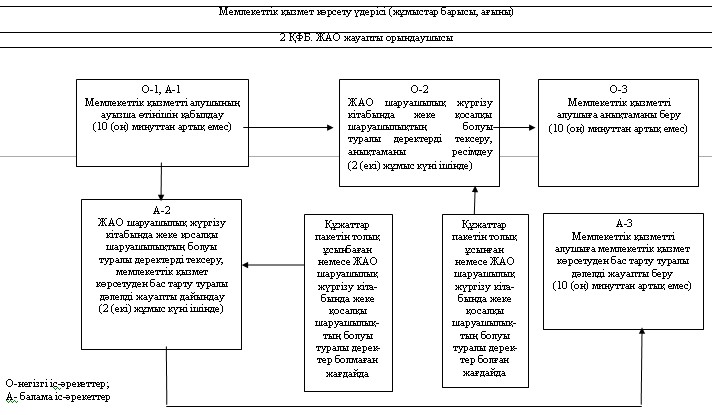  Мемлекеттік қызмет көрсету процесіндегі әкімшілік

іс-әрекеттердің қисынды дәйектілігі мен ҚФБ арасындағы өзара

байланысты көрсететін сызба

Орталыққа жүгіну кезінде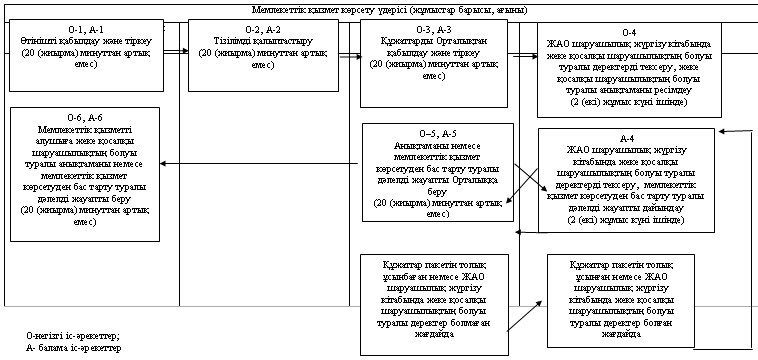 

Шығыс Қазақстан облысы әкімдігінің

2012 жылғы 24 тамыздағы № 196

қаулысымен бекітілді «Жануарға ветеринариялық паспорт беру» мемлекеттік қызмет

регламенті      Ескерту. Қаулы регламентпен толықтырылды – Шығыс Қазақстан облысы әкімдігінің 25.12.2012 № 327 қаулысымен (жарияланған күнінен кейін он күнтізбелік күн өткен соң қолданысқа енгізіледі). 

1. Жалпы ережелер

      1. Осы регламент «Әкімшілік рәсімдер туралы» Қазақстан Республикасының 2000 жылғы 27 қарашадағы Заңының 9-1-бабының 4-тармағына, Қазақстан Республикасы Үкіметінің «Жеке және заңды тұлғаларға көрсетілетін мемлекеттік қызметтердің тізілімін бекіту туралы» 2010 жылғы 20 шілдедегі № 745, «Асыл тұқымды мал шаруашылығы және ветеринария саласындағы мемлекеттік қызметтер стандарттарын бекіту және Қазақстан Республикасы Үкіметінің 2010 жылғы 20 шілдедегі № 745 қаулысына өзгерістер мен толықтыру енгізу туралы» 2011 жылғы 29 сәуірдегі № 464 қаулыларына сәйкес әзірленді.



      2. «Жануарға ветеринариялық паспорт беру» мемлекеттік қызметін (бұдан әрі - мемлекеттік қызмет) ауданның (облыстық маңызы бар қаланың), аудандық маңызы бар қаланың, кенттің, ауылдың (селоның), ауылдық (селолық) округтің ветеринария саласындағы қызметті жүзеге асыратын жергілікті атқарушы органы бөлімшесінің ветеринариялық дәрігері (бұдан әрі – ветдәрігер) көрсетеді.



      3. Көрсетілетін мемлекеттік қызметтің нысаны: автоматтандырылмаған.



      4. Мемлекеттік қызмет «Ветеринария туралы» Қазақстан Республикасының 2002 жылғы 10 шілдедегі Заңының 10-бабы 2-тармағының 20) тармақшасы, 10-1-бабының 12) тармақшасы негізінде көрсетіледі. 



      5. Мемлекеттік қызмет жеке және заңды тұлғаларға (бұдан әрі - тұтынушы) көрсетіледі.



      6. Көрсетілетін мемлекеттік қызметтің нәтижесі жануарға ветеринариялық паспортты (жануарға ветеринариялық паспорттың телнұсқасын, жануарға ветеринариялық паспорттың үзіндісін) қағаздағы тасымалдағышта беру немесе оны беруден бас тарту туралы жазбаша түрдегі дәлелді жауап болып табылады. 

2. Мемлекеттік қызмет көрсету тәртібіне қойылатын талаптар

      7. Мемлекеттік қызметті алу үшін тұтынушы мекенжайы және байланысу деректері осы регламентке 1 қосымшада көрсетілген ветдәрігерге жүгінуі керек.



      8. Мемлекеттік қызметті ветдәрігер, демалыс және мереке күндерінен басқа күн сайын сағат 9.00-ден 18.00-ге дейін көрсетеді, түскі үзіліс 13.00-ден 14.00-ге дейін.



      9. Мемлекеттік қызмет көрсету мәселелері бойынша, оның ішінде мемлекеттік қызмет көрсету барысы туралы ақпаратты тұтынушы жергілікті атқарушы органдардың веб-сайттарынан немесе осы регламентке 1 қосымшада көрсетілген телефондары бойынша ала алады.



      10. Мемлекеттік қызмет көрсету мерзімдері:

      1) жануарға ветеринариялық паспортты (жануарға ветеринариялық паспорттан үзінді) беру, жануарға жеке нөмір берген сәттен бастап немесе оны беруден бас тарту - 3 жұмыс күні ішінде;

      2) жануарға ветеринариялық паспорттың телнұсқасын беру, жануар иесі жануарға ветеринариялық паспорттың жоғалғаны туралы өтініш берген күнінен бастап - 10 жұмыс күні ішінде;

      мемлекеттік қызметті алуға дейін күтуге рұқсат етілген ең көп уақыты - 30 минуттан артық емес;

      мемлекеттік қызметті алушыға қызмет көрсетуге рұқсат етілген ең көп уақыты - 40 минуттан артық емес.



      11. Мемлекеттік қызмет ақылы көрсетіледі.

      Тұтынушы мемлекеттiк қызметке ақы төлеу кезiнде мынадай құжаттардың нысандарын толтырады:

      1) қолма-қол ақы төлеу тәсiлi кезiнде - ақы төлеу туралы түбiртек;

      2) «Қазақстан Республикасының аумағында төлем құжаттарын пайдалану және ақшаның қолма-қол жасалмайтын төлемдерi мен аударымдарын жүзеге асыру ережесiн бекiту туралы» Қазақстан Республикасының Ұлттық Банкi Басқармасының 2000 жылғы 25 сәуiрдегi № 179 қаулысымен бекiтiлген Қазақстан Республикасының аумағында төлем құжаттарын пайдалану және ақшаның қолма-қол жасалмайтын төлемдерi мен аударымдарын жүзеге асыру ережесiне сәйкес қолма-қол жасалмайтын ақы төлеу тәсiлi кезiнде - төлем тапсырмасы.



      12. Мемлекеттік қызмет көрсетуден бас тартуға жануарға берілген жеке нөмірінің болмауы негіз болып табылады.



      13. Мемлекеттік қызмет көрсету кезеңдері:

      1) ветдәрігердің тұтынушының құжаттарын қабылдауы және тіркеуі;

      2) ветдәрігердің жануарға ветеринариялық паспортты (жануарға ветеринариялық паспорттан үзіндіні), (жануарға ветеринариялық паспорттың телнұсқасын) ресімдеуі немесе оны беруден бас тарту туралы дәлелді жауапты дайындауы;

      3) ветдәрігердің тұтынушыға жануарға ветеринариялық паспортты (жануарға ветеринариялық паспорттан үзіндіні), (жануарға ветеринариялық паспорттың телнұсқасын) немесе оны беруден бас тарту туралы дәлелді жауапты беруі.



      14. Мемлекеттік қызмет көрсету үшін құжаттарды қабылдауды жүзеге асыратын тұлғалардың ең аз саны бір қызметкерді құрайды. 

3. Мемлекеттік қызмет көрсету барысындағы іс-әрекеттер

(өзара іс-әрекет) тәртібінің сипаттамасы

      15. Мемлекеттік қызметті тұтынушының өтінішін ветдәрігер есепке алу журналына тіркейді және тұтынушының мемлекеттік қызметті алу күні мен уақыты, мерзімі және орны көрсетілген талон береді.



      16. Жануарға ветеринариялық паспортты алу үшін тұтынушы жануарға ветеринариялық паспорттың бланкісінің құнын төлегенін растайтын құжатты ұсынады. Бұдан басқа, жануарда берілген жеке нөмірінің болуы қажет.

      Жануарға ветеринариялық паспорттың телнұсқасын (ветеринариялық паспорттан үзіндіні) алу үшін тұтынушы мыналарды ұсынады:

      1) еркін нысандағы жазбаша өтініш;

      2) жануарға ветеринариялық паспорттың жоғалған (бүлінген) фактісін растайтын құжаттар (болған жағдайда).



      17. Мемлекеттік қызмет көрсету үдерісінде бір құрылымдық функционалдық бірлік (бұдан әрі – ҚФБ) - ветдәрігер қатысады.



      18. Әрбір әкімшілік іс-әрекеттің (рәсімдеудің) орындалу мерзімін көрсете отырып, ҚФБ әкімшілік іс-әрекеттері (рәсімдеулері) дәйектілігінің және өзара іс-қимылының мәтіндік кестелік сипаттамасы осы регламентке 2 қосымшада көрсетілген.



      19. Мемлекеттік қызмет көрсету үдерісіндегі әкімшілік іс-әрекеттердің қисынды дәйектілігі мен ҚФБ арасындағы өзара байланысты көрсететін сызба осы регламентке 3 қосымшада көрсетілген. 

4. Мемлекеттік қызмет көрсетуші лауазымды

тұлғалардың жауапкершілігі

      20. Мемлекеттік қызмет көрсететін лауазымды тұлғалар мемлекеттік қызмет көрсету барысында өздері қабылдаған шешімдері мен іс-әрекеттері (әрекетсіздігі) үшін Қазақстан Республикасының заңнамасында көзделген тәртіппен жауапты болады.

«Жануарға ветеринариялық паспорт беру»

мемлекеттік қызмет регламентіне

1 қосымша Шығыс Қазақстан облысының қалалары, аудандары әкімдіктерінің

тізбесі және байланысу деректері

«Жануарға ветеринариялық паспорт беру»

мемлекеттік қызмет регламентіне

2 қосымша 1 кесте. ҚФБ іс-әрекеттерінің сипаттамасы 2 кесте. Пайдалану нұсқалары. Негізгі үдеріс 3 кесте. Пайдалану нұсқалары. Мемлекеттік қызмет көрсетуден бас

тарту үшін негіз бар болған жағдайдағы балама үдеріс

«Жануарға ветеринариялық паспорт беру»

мемлекеттік қызмет регламентіне

3 қосымша Мемлекеттік қызмет көрсету үдерісіндегі әкімшілік

іс-әрекеттердің (рәсімдердің) қисынды дәйектілігі мен

ҚФБ арасындағы өзара байланысты көрсететін сызба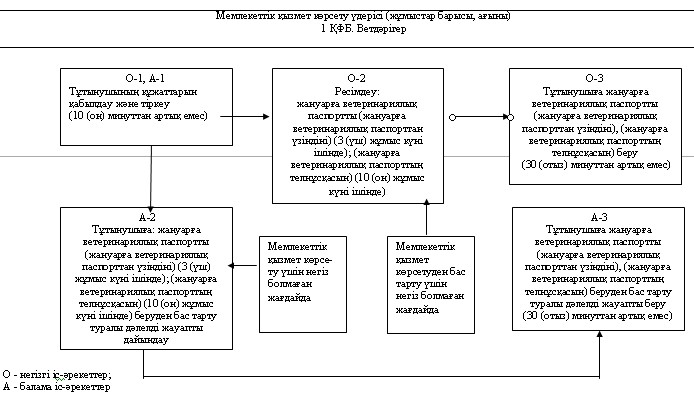 
					© 2012. Қазақстан Республикасы Әділет министрлігінің «Қазақстан Республикасының Заңнама және құқықтық ақпарат институты» ШЖҚ РМК
				Негізгі процесс (жұмыстар барысының, ағынының) іс-әрекеттеріНегізгі процесс (жұмыстар барысының, ағынының) іс-әрекеттеріНегізгі процесс (жұмыстар барысының, ағынының) іс-әрекеттеріНегізгі процесс (жұмыстар барысының, ағынының) іс-әрекеттеріНегізгі процесс (жұмыстар барысының, ағынының) іс-әрекеттеріНегізгі процесс (жұмыстар барысының, ағынының) іс-әрекеттері1Іс-әрекеттің

(жұмыстар

барысының,

ағынының) №12342ҚФБ атауы1 ҚФБ

Құжаттамалық

қамтамасыз

ету

бөлімінің

маманы2 ҚФБ

Басқарма

басшысы3 ҚФБ

Жауапты

орындаушы4 ҚФБ

Комиссия3Іс-әрекеттің

(процестің,

рәсімнің,

операцияның)

атауы және

олардың

сипаттамасыТұтынушының

құжаттарын

қабылдау

және

тіркеуЖауапты

орындаушыны

белгілеуКомиссия

қарау

үшін

тұтынушының

құжаттарын

дайындауҰсынылған

құжаттарды

зерделеу,

тұтынушының

бірегей,

элиталық

тұқым,

бірінші,

екінші және

үшінші

көбейтілген

тұқым өндіруші

және тұқым

өткізуші

мәртебесіне

сәйкестігін

немесе сәйкес

еместігін

жергілікті

жерге бара

отырып

анықтау4Аяқтау

нысаны

(деректер,

құжат,

ұйымдастыру-

басқару

шешімі)Қолхат

беруҚарарТұтынушының

құжаттарын

Комиссия-

ға жіберуКомиссияның

шешімі (отырыс

хаттамасы)5Орындау

мерзімі30 минуттан

артық емес1

сағаттан

артық

емес1 жұмыс

күні15 жұмыс

күнінен артық

емес6Келесі

іс-әрекеттің

нөмірі2345Негізгі процесс (жұмыстар барысының, ағынының) іс-әрекеттеріНегізгі процесс (жұмыстар барысының, ағынының) іс-әрекеттеріНегізгі процесс (жұмыстар барысының, ағынының) іс-әрекеттеріНегізгі процесс (жұмыстар барысының, ағынының) іс-әрекеттеріНегізгі процесс (жұмыстар барысының, ағынының) іс-әрекеттері1Іс-әрекеттің

(жұмыстар

барысының,

ағынының) №5672ҚФБ атауыҚФБ 3

Жауапты

орындаушы2 ҚФБ

Басқарма

басшысы1 ҚФБ

Құжаттамалық

қамтамасыз

ету

бөлімінің

маманы3Іс-әрекеттің

(процестің,

рәсімнің,

операцияның)

атауы және

олардың

сипаттамасыТұтынушыға

бірегей,

элиталық тұқым,

бірінші, екінші

және үшінші

көбейтілген

тұқым өндіруші

және тұқым

өткізуші

мәртебесін беру

туралы бұйрықты,

аттестаттау

туралы куәлікті

немесе оны

беруден бас

тарту туралы

дәлелді жауапты

ресімдеуТұтынушыға

тұқым

шаруашылығы

субъектісі

мәртебесін беру

туралы

бұйрыққа,

аттестаттау

туралы куәлікке

немесе оны

беруден бас

тарту туралы

дәлелді жауапқа

қол қоюТұтынушыға

аттестаттау

туралы

куәлікті

немесе оны

беруден бас

тарту туралы

дәлелді

жауапты

беру4Аяқтау нысаны

(деректер,

құжат,

ұйымдастыру-

басқару

шешімі)Тұтынушыға

бірегей,

элиталық тұқым,

бірінші, екінші

және үшінші

көбейтілген

тұқым өндіруші

және тұқым

өткізуші

мәртебесін беру

туралы бұйрықты,

аттестаттау

туралы куәлікті

немесе оны

беруден бас

тарту туралы

дәлелді жауапты

Басқарма

басшысына беруАттестаттау

туралы куәлікті

немесе оны

беруден бас

тарту туралы

дәлелді жауапты

Басқарманың

құжаттамалық қамтамасыз ету

бөліміне жіберуШығыс

хат-хабарлар

журналында

белгілеу5Орындау

мерзімі1 жұмыс күнінен

артық емес1 сағаттан

артық емес30 минуттан

артық емес6Келесі

іс-әрекеттің

нөмірі67Негізгі процесс (жұмыстар барысы, ағыны)Негізгі процесс (жұмыстар барысы, ағыны)Негізгі процесс (жұмыстар барысы, ағыны)Негізгі процесс (жұмыстар барысы, ағыны)Құжаттамалық

қамтамасыз ету

бөлімінің маманыБасқарманың

басшысыЖауапты

орындаушыКомиссия№ 1 іс-әрекет

Тұтынушының

құжаттарын

қабылдау және

тіркеу

(30 минуттан

артық емес)№ 2 іс-әрекет

Жауапты

орындаушыны

белгілеу

(1 сағаттан

артық емес)№ 3 іс-әрекет

Комиссия қарау

үшін

тұтынушының

құжаттарын

дайындау

(1 жұмыс күні)№ 4 іс-әрекет

Ұсынылған

құжаттарды

зерделеу,

тұтынушының

бірегей,

элиталық тұқым,

бірінші, екінші

және үшінші

көбейтілген

тұқым өндіруші

және тұқым

өткізуші

мәртебесіне

сәйкестігін

немесе сәйкес

еместігін

жергілікті жерге

бара отырып

анықтау

(15 жұмыс

күнінен артық

емес)№ 7 іс-әрекет

Тұтынушыға

аттестаттау

туралы куәлікті

беру

(30 минуттан

артық емес)№ 6 іс-әрекет

Тұтынушыға

бірегей,

элиталық

тұқым,

бірінші,

екінші және

үшінші

көбейтілген

тұқым

өндіруші және

тұқым

өткізуші

мәртебесін

беру туралы

бұйрыққа,

аттестаттау

туралы

куәлікке

қол қою

(1 сағаттан

артық емес)№ 5 іс-әрекет

Тұтынушыға

бірегей,

элиталық

тұқым, бірінші,

екінші және

үшінші

көбейтілген

тұқым өндіруші

және тұқым

өткізуші

мәртебесін беру

туралы

бұйрықты,

аттестаттау

туралы куәлікті

ресімдеу

(1 жұмыс

күнінен артық

емес)Балама процесс (жұмыстар барысы, ағыны)Балама процесс (жұмыстар барысы, ағыны)Балама процесс (жұмыстар барысы, ағыны)Балама процесс (жұмыстар барысы, ағыны)Құжаттамалық

қамтамасыз ету

бөлімінің

маманыБасқарма

басшысыЖауапты

орындаушыКомиссия№ 1 іс-әрекет

Тұтынушының

құжаттарын

қабылдау және

тіркеу

(30 минуттан

артық емес)№ 2 іс-әрекет

Жауапты

орындаушыны

белгілеу

(1 сағаттан

артық емес)№ 3 іс-әрекет

Комиссия

қарау үшін

тұтынушының

құжаттарын

дайындау

(1 жұмыс

күні)№ 4 іс-әрекет

Ұсынылған

құжаттарды

зерделеу,

тұтынушының

бірегей,

элиталық тұқым,

бірінші, екінші

және үшінші

көбейтілген

тұқым өндіруші

және тұқым

өткізуші мәртебесіне

сәйкестігін

немесе сәйкес

еместігін

жергілікті жерге

бара отырып

анықтау

(15 жұмыс

күнінен артық

емес)№ 7 іс-әрекет

Тұтынушыға

аттестаттау

туралы куәлік

беруден бас

тарту туралы

дәлелді жауапты

беру

(30 минуттан

артық емес)№ 6 іс-әрекет

Аттестаттау

туралы куәлік

беруден бас

тарту туралы

дәлелді

жауапқа қол

қою

(1 сағаттан

артық емес)№ 5 іс-әрекет

Аттестаттау

туралы

куәлікті

беруден бас

тарту туралы

дәлелді

жауапты

дайындау

(1 жұмыс

күнінен артық

емес)р/с №ЖАО атауыОрналасу

мекенжайларыАнықтамалар үшін

телефондары және

электрондық мекенжайы1«Өскемен қаласы

әкімінің аппараты»

ММШығыс Қазақстан

облысы, Өскемен

қаласы, Пермитин

көшесі, 17тел. 8 (7232) 24-12-38,

е-mail:

uprEconomika@oskemen.kz2«Семей қаласы

әкімінің аппараты»

ММШығыс Қазақстан

облысы, Семей қаласы,

Интернационал көшесі, 8тел. 8 (7222) 52-27-63,

е-mail:

economsemey@mail.ru3«Риддер қаласы

әкімінің аппараты»

ММШығыс Қазақстан

облысы, Риддер

қаласы, Семенов көшесі, 19тел. 8 (72336) 4-62-26,

е-mail: есо@ridder.kz4«Курчатов қаласы

әкімінің аппараты»

ММШығыс Қазақстан

облысы, Курчатов

қаласы, Тәуелсіздік

көшесі, 4 тел. 8(72251) 2-36-01

e-mail:

Kurchatov.vko.gov.kz5«Абай ауданы

әкімінің аппараты»

ММШығыс Қазақстан

облысы, Абай

ауданы, Қарауыл ауылы, Құнанбай көшесі, 5тел. 8 (72252) 9-15-59,

е-mail:

Abay_ekonom@mail.kz6«Аягөз ауданы

әкімінің аппараты»

ММШығыс Қазақстан

облысы, Аягөз ауданы, Аягөз қаласы, Абай

Бульвары, 14тел. 8 (72237) 3-03-31,

е-mail:

ekonom_agz@mail.kz7«Бесқарағай ауданы

әкімінің аппараты»

ММШығыс Қазақстан

облысы, Бесқарағай

ауданы, Бесқарағай ауылы, Сейфуллин көшесі, 144тел. (72236) 9-03-45,

е-mail:

beskaragay1_ekon

@mail.ru8«Бородулиха ауданы әкімінің аппараты»

ММШығыс Қазақстан

облысы, Бородулиха

ауданы, Бородулиха

ауылы, Тәуелсiздiк

көшесі, 69тел. 8 (72351) 2-15-57,

е-mail: economica-bor2007

@mail.kz9«Глубокое ауданы

әкімінің аппараты»

ММШығыс Қазақстан

облысы, Глубокое

ауданы, Глубокое

кенті, Попович

көшесі, 11ател. 8 (72331) 2-30-60,

е-mail: glubokoe_ekonom

@mail.ru10«Жарма ауданы

әкімінің аппараты»

ММШығыс Қазақстан

облысы, Жарма

ауданы, Қалбатау

ауылы, Достық

көшесі, 105тел. 8 (72347) 6-53-93,

е-mail:

zharma_ekonom@mail.ru11«Зайсан ауданы

әкімінің

аппараты» ММШығыс Қазақстан

облысы, Зайсан

ауданы, Зайсан

қаласы, Жангелдин

көшесі, 54тел. (72340) 2-16-06,

е-mail:

ecoplan-zaisan@mail.ru12«Зырян ауданы

әкімінің аппараты»

ММШығыс Қазақстан

облысы, Зырян

ауданы, Зырян

қаласы, Совет

көшесі, 20тел. 8 (72335) 4-03-20,

е-mail:

Zur_Economica@mail.ru13«Катонқарағай

ауданы әкімінің

аппараты» ММШығыс Қазақстан

облысы,

Катонқарағай

ауданы, Үлкен

Нарын ауылы,

Абылайхан көшесі,

102тел. 8 (72341) 2-95-31,

е-mail:

economica_katon@mail.ru14«Көкпекті ауданы

әкімінің аппараты»

ММШығыс Қазақстан

облысы, Көкпекті

ауданы Көкпекті

ауылы, Ш. Фахрутдинов

көшесі, 44ател. 8 (72348) 2-12-83,

е-mail:

Kok_econom@mail.ru15«Күршім ауданы

әкімінің аппараты»

ММШығыс Қазақстан

облысы, Күршім

ауданы, Күршім

ауылы, Ибежанов

көшесі, 23тел. 8 (72339) 2-22-06,

е-mail: doszakup_kurchum

@mail.ru16«Тарбағатай

ауданы әкімінің

аппараты» ММШығыс Қазақстан

облысы, Тарбағатай

ауданы, Ақсуат ауылы, Абылайхан көшесі, 13тел. 8 (72346) 2-20-54,

е-mail:

tarbag_econ@mail17«Ұлан ауданы

әкімінің аппараты»

ММШығыс Қазақстан

облысы, Ұлан ауданы, Молодежный кенті,

1 үйтел. 8 (72338) 2-71-56,

е-mail:

ulan_econom@mail.ru18«Үржар ауданы

әкімінің аппараты»

ММШығыс Қазақстан

облысы, Үржар

ауылы, Абылайхан

көшесі, 122тел. 8 (72230) 3-53-03,

е-mail:

urdzharecon@list.ru19«Шемонаиха ауданы

әкімінің аппараты»

ММШығыс Қазақстан

облысы, Шемонаиха

ауданы, Шемонаиха

қаласы, Совет көшесі,

59тел. 8 (72332) 3-32-93,

е-mail:

economicshem@mail.kzНегізгі процесс (жұмыстар барысының, ағынының) іс-әрекеттеріНегізгі процесс (жұмыстар барысының, ағынының) іс-әрекеттеріНегізгі процесс (жұмыстар барысының, ағынының) іс-әрекеттеріНегізгі процесс (жұмыстар барысының, ағынының) іс-әрекеттеріНегізгі процесс (жұмыстар барысының, ағынының) іс-әрекеттері1Іс-әрекеттің

(жұмыстар барысының,

ағынының) №1232ҚФБ атауыВетдәрігерВетдәрігерВетдәрігер3Іс-әрекеттің

(процестің,

рәсімнің, операцияның)

атауы және

олардың

сипаттамасыТұтынушының

құжаттарын

қабылдау және

тіркеуВетеринариялық

анықтаманы

ресімдеу

немесе оны

беруден бас

тарту туралы

дәлелді

жауапты

дайындауТұтынушыға

ветеринариялық

анықтаманы

немесе оны

беруден бас

тарту туралы

дәлелді жауапты

беру4Аяқтау

нысаны

(деректер,

құжат,

ұйымдастыру-

басқару

шешімі)Жеке және

заңды

тұлғалардың

өтініштерін

есепке алу

журналында

белгілеуВетеринариялық

анықтамаШығыс

хат-хабарлар

журналында

белгілеу5Орындау

мерзімдері10 минуттан

артық емес10 минуттан

артық емес10 минуттан

артық емес6Келесі

іс-әрекеттің

нөмірі23-Негізгі процесс (жұмыстар барысы, ағыны)Негізгі процесс (жұмыстар барысы, ағыны)ВетдәрігерВетдәрігер№ 1 іс-әрекет

Тұтынушының құжаттарын

қабылдау және тіркеу

(10 минуттан артық емес)№ 2 іс-әрекет

Ветеринариялық анықтаманы

ресімдеу

(10 минуттан артық емес)№ 3 іс-әрекет

Тұтынушыға ветеринариялық

анықтама беру

(10 минуттан артық емес)Балама процесс (жұмыстар барысы, ағыны)Балама процесс (жұмыстар барысы, ағыны)ВетдәрігерВетдәрігер№ 1 іс-әрекет

Тұтынушының құжаттарын

қабылдау және тіркеу

(10 минуттан артық емес)№ 2 әрекет

Ветеринариялық анықтама беруден

бас тарту туралы дәлелді

жауапты дайындау

(10 минуттан артық емес)№ 3 іс-әрекет

Тұтынушыға ветеринариялық

анықтама беруден бас тарту

туралы дәлелді жауапты беру

(10 минуттан артық емес)1«Өскемен қаласы әкімінің аппараты» ММШығыс Қазақстан облысы, Өскемен қаласы, Пермитин көшесі, 17тел. 8 (7232) 24-12-38, е-mail: uprEconomika@oskemen.kz2«Семей қаласы әкімінің аппараты» ММШығыс Қазақстан облысы, Семей қаласы, Интернационал көшесі, 8тел. 8 (7222) 52-27-63, е-mail: economsemey@mail.ru3«Риддер қаласы әкімінің аппараты» ММШығыс Қазақстан облысы, Риддер қаласы, Семенов көшесі, 19тел. 8 (72336) 4-62-26, е-mail: есо@ridder.kz4«Курчатов қаласы әкімінің аппараты» ММШығыс Қазақстан облысы, Курчатов қаласы, Тәуелсіздік көшесі, 4тел. 8(72251) 2-36-01, e-mail: Kurchatov.vko.gov.kz5«Абай ауданы әкімінің аппараты» ММШығыс Қазақстан облысы, Абай ауданы, Қарауыл ауылы, Құнанбай көшесі, 5тел. 8 (72252) 9-15-59, е-mail: Abay_ekonom@mail.kz6«Аягөз ауданы әкімінің аппараты» ММШығыс Қазақстан облысы, Аягөз ауданы, Аягөз қаласы, Абай Бульвары, 14тел. 8 (72237) 3-03-31, е-mail: ekonom_agz@mail.kz7«Бесқарағай ауданы әкімінің аппараты» ММШығыс Қазақстан облысы, Бесқарағай ауданы, Бесқарағай ауылы, Сейфуллин көшесі, 144тел. (72236) 9-03-45, е-mail: beskaragay1_ekon@mail.ru8«Бородулиха ауданы әкімінің аппараты» ММШығыс Қазақстан облысы, Бородулиха ауданы, Бородулиха ауылы, Тәуелсiздiк көшесі, 69тел. 8 (72351) 2-15-57, е-mail: economica-bor2007@mail.kz9«Глубокое ауданы әкімінің аппараты» ММШығыс Қазақстан облысы, Глубокое ауданы, Глубокое кенті, Попович көшесі, 11ател. 8 (72331) 2-30-60, е-mail: glubokoe_ekonom@mail.ru10«Жарма ауданы әкімінің аппараты» ММ Шығыс Қазақстан облысы, Жарма ауданы, Қалбатау ауылы, Достық көшесі, 105тел. 8 (72347) 6-53-93, е-mail: zharma_ekonom@mail.ru11«Зайсан ауданы әкімінің аппараты» ММШығыс Қазақстан облысы, Зайсан ауданы, Зайсан қаласы, Жангелдин көшесі, 54тел. (72340) 2-16-06, е-mail: ecoplan-zaisan@mail.ru12«Зырян ауданы әкімінің аппараты» ММШығыс Қазақстан облысы, Зырян ауданы, Зырян қаласы, Совет көшесі, 20тел. 8 (72335) 4-03-20, е-mail: Zur_Economica@mail.ru13«Катонқарағай ауданы әкімінің аппараты» ММШығыс Қазақстан облысы, Катонқарағай ауданы, Үлкен Нарын ауылы, Абылайхан көшесі, 102тел. 8 (72341) 2-95-31, е-mail: economica_katon@mail.ru14«Көкпекті ауданы әкімінің аппараты» ММШығыс Қазақстан облысы, Көкпекті ауданы Көкпекті ауылы, Ш. Фахрутдинов көшесі, 44 ател. 8 (72348) 2-12-83, е-mail: Kok_econom@mail.ru15«Күршім ауданы әкімінің аппараты» ММШығыс Қазақстан облысы, Күршім ауданы, Күршім ауылы, Ибежанов көшесі, 23тел. 8 (72339) 2-22-06, е-mail: doszakup_kurchum@mail.ru16«Тарбағатай ауданы әкімінің аппараты» ММШығыс Қазақстан облысы, Тарбағатай ауданы, Ақсуат ауылы, Абылайхан көшесі, 13тел. 8 (72346) 2-20-54, е-mail: tarbag_econ@mail.ru17«Ұлан ауданы әкімінің аппараты» ММШығыс Қазақстан облысы, Ұлан ауданы, Молодежный кенті, 1 үйтел. 8 (72338) 2-71-56, е-mail: ulan_econom@mail.ru18«Үржар ауданы әкімінің аппараты» ММШығыс Қазақстан облысы, Үржар ауданы, Үржар ауылы, Абылайхан көшесі, 122тел. 8 (72230) 3-53-03, е-mail: urdzharecon@list.ru19«Шемонаиха ауданы әкімінің аппараты» ММШығыс Қазақстан облысы, Шемонаиха ауданы, Шемонаиха қаласы, Совет көшесі, 59тел. 8 (72332) 3-32-93, е-mail: economicshem@mail.kzр/с №Орталықтар атауы

(филиалдар, бөлімдер, бөлімшелер)Орналасқан мекенжайыБайланыс деректері1«Халыққа қызмет көрсету орталығы» республикалық мемлекеттік кәсіпорнының Шығыс Қазақстан облысы бойынша филиалы Өскемен қаласы, Белинский көшесі, 37 а8 (7232) 78-42-90

8 (7232) 22-48-032«Халыққа қызмет көрсету орталығы» республикалық мемлекеттік кәсіпорны Шығыс Қазақстан облысы бойынша филиалының № 1 Өскемен бөліміӨскемен қаласы, Сәтпаев даңғылы, 20/18 (7232) 60-39-223«Халыққа қызмет көрсету орталығы» республикалық мемлекеттік кәсіпорны Шығыс Қазақстан облысы бойынша филиалының № 2 Өскемен бөліміӨскемен қаласы, Қазақстан көшесі, 99/18 (7232) 57-83-88

8 (7232) 22-81-374«Халыққа қызмет көрсету орталығы» республикалық мемлекеттік кәсіпорны Шығыс Қазақстан облысы бойынша филиалының Глубокое бөліміГлубокое ауданы, Глубокое кенті, Попович көшесі, 228 (72331) 2-23-355«Халыққа қызмет көрсету орталығы» республикалық мемлекеттік кәсіпорны Шығыс Қазақстан облысы бойынша филиалының Зайсан бөліміЗайсан ауданы, Зайсан қаласы, Жангелдин көшесі, 52 а8 (72340) 2-67-816«Халыққа қызмет көрсету орталығы» республикалық мемлекеттік кәсіпорны Шығыс Қазақстан облысы бойынша филиалының Зырян бөліміЗырян ауданы, Зырян қаласы, Стаханов көшесі, 398 (72335) 6-02-397«Халыққа қызмет көрсету орталығы» республикалық мемлекеттік кәсіпорны Шығыс Қазақстан облысы бойынша филиалының Катонқарағай бөліміКатонқарағай ауданы, Үлкен Нарын ауылы, Абылайхан көшесі, 968 (72341) 2-23-608«Халыққа қызмет көрсету орталығы» республикалық мемлекеттік кәсіпорны Шығыс Қазақстан облысы бойынша филиалының Күршім бөліміКүршім ауданы, Күршім ауылы, Б. Момышұлы көшесі, 778 (72339) 2-13-109«Халыққа қызмет көрсету орталығы» республикалық мемлекеттік кәсіпорны Шығыс Қазақстан облысы бойынша филиалының Риддер бөліміРиддер қаласы, Семипалатинская көшесі, 128 (72336) 4-62-6210«Халыққа қызмет көрсету орталығы» республикалық мемлекеттік кәсіпорны Шығыс Қазақстан облысы бойынша филиалының Тарбағатай бөліміТарбағатай ауданы, Ақсуат ауылы, Көбеков көшесі, 88 (72346) 2-24-9611«Халыққа қызмет көрсету орталығы» республикалық мемлекеттік кәсіпорны Шығыс Қазақстан облысы бойынша филиалының Ұлан бөліміҰлан ауданы, Қасым Қайсенов кенті, 9 үй8 (72338) 2-78-9612«Халыққа қызмет көрсету орталығы» республикалық мемлекеттік кәсіпорны Шығыс Қазақстан облысы бойынша филиалының Шемонаиха бөліміШемонаиха ауданы, Шемонаиха қаласы, 3-шағын аудан, 12 үй8 (72332) 3-41-0013«Халыққа қызмет көрсету орталығы» республикалық мемлекеттік кәсіпорны Шығыс Қазақстан облысы бойынша филиалының № 1 Семей бөліміСемей қаласы, 408 квартал, 21 үй8 (7222) 33-57-97 8 (7222) 33-55-9314«Халыққа қызмет көрсету орталығы» республикалық мемлекеттік кәсіпорны Шығыс Қазақстан облысы бойынша филиалының № 2 Семей бөліміСемей қаласы, Найманбаев көшесі, 161 а8 (7222) 52-69-2915«Халыққа қызмет көрсету орталығы» республикалық мемлекеттік кәсіпорны Шығыс Қазақстан облысы бойынша филиалының Абай бөліміАбай ауданы, Қарауыл ауылы, Құнанбай көшесі, 128 (72252) 2-22-6416«Халыққа қызмет көрсету орталығы» республикалық мемлекеттік кәсіпорны Шығыс Қазақстан облысы бойынша филиалының Аягөз бөліміАягөз ауданы, Аягөз қаласы, Ақтанберді көшесі, 28 А/Б8 (72237) 5-24-3217«Халыққа қызмет көрсету орталығы» республикалық мемлекеттік кәсіпорны Шығыс Қазақстан облысы бойынша филиалының Бесқарағай бөліміБесқарағай ауданы, Бесқарағай ауылы, Пушкин көшесі, 2 а8 (72236) 9-06-3018«Халыққа қызмет көрсету орталығы» республикалық мемлекеттік кәсіпорны Шығыс Қазақстан облысы бойынша филиалының Бородулиха бөліміБородулиха ауданы, Бородулиха ауылы, Молодежная көшесі, 258 (72351) 2-20-4819«Халыққа қызмет көрсету орталығы» республикалық мемлекеттік кәсіпорны Шығыс Қазақстан облысы бойынша филиалының Жарма бөліміЖарма ауданы, Қалбатау ауылы, Достық көшесі, 988 (72347) 6-54-0020«Халыққа қызмет көрсету орталығы» республикалық мемлекеттік кәсіпорны Шығыс Қазақстан облысы бойынша филиалының Курчатов бөліміКурчатов қаласы, Абай көшесі, 128 (72251) 2-21-6621«Халыққа қызмет көрсету орталығы» республикалық мемлекеттік кәсіпорны Шығыс Қазақстан облысы бойынша филиалының Көкпекті бөліміКөкпекті ауданы, Көкпекті ауылы, Шериаздан көшесі, 388 (72348) 2-21-7122«Халыққа қызмет көрсету орталығы» республикалық мемлекеттік кәсіпорны Шығыс Қазақстан облысы бойынша филиалының Үржар бөліміҮржар ауданы, Үржар ауылы, Абылайхан көшесі, 1168 (72230) 2-19-85Негізгі үдерістің (жұмыстар барысының, ағынының) іс-әрекеттеріНегізгі үдерістің (жұмыстар барысының, ағынының) іс-әрекеттеріНегізгі үдерістің (жұмыстар барысының, ағынының) іс-әрекеттеріНегізгі үдерістің (жұмыстар барысының, ағынының) іс-әрекеттеріНегізгі үдерістің (жұмыстар барысының, ағынының) іс-әрекеттері1Іс-әрекеттің (жұмыстар барысының, ағынының) №1232ҚФБ атауыЖАО жауапты орындаушысыЖАО жауапты орындаушысыЖАО жауапты орындаушысы3Іс-әрекеттің (үдерістің, рәсімнің, операцияның) атауы және олардың сипаттамасыМемлекеттік қызметті алушының ауызша өтінішін қабылдауЖАО шаруашылық жүргізу кітабында жеке қосалқы шаруашылықтың болуы туралы деректерді тексеру, анықтаманы ресімдеу немесе мемлекеттік қызмет көрсетуден бас тарту туралы дәлелді жауапты дайындауМемлекеттік қызметті алушыға анықтаманы немесе мемлекеттік қызмет көрсетуден бас тарту туралы дәлелді жауапты беру4Аяқтау нысаны (деректер, құжат, ұйымдастыру-басқару шешімі)Ресімделген анықтама немесе мемлекеттік қызмет көрсетуден бас тарту туралы дайындалған дәлелді жауапШығыс хат-хабар журналында белгілеу5Орындау мерзімдері10 (он) минуттан артық емес2 (екі) жұмыс күні ішінде10 (он) минуттан артық емес6Келесі іс-әрекеттің нөмірі23-Негізгі үдерістің (жұмыстар барысының, ағынының) іс-әрекеттеріНегізгі үдерістің (жұмыстар барысының, ағынының) іс-әрекеттеріНегізгі үдерістің (жұмыстар барысының, ағынының) іс-әрекеттеріНегізгі үдерістің (жұмыстар барысының, ағынының) іс-әрекеттеріНегізгі үдерістің (жұмыстар барысының, ағынының) іс-әрекеттеріНегізгі үдерістің (жұмыстар барысының, ағынының) іс-әрекеттеріНегізгі үдерістің (жұмыстар барысының, ағынының) іс-әрекеттеріНегізгі үдерістің (жұмыстар барысының, ағынының) іс-әрекеттері1Іс-әрекеттің (жұмыстар барысының, ағынының) №1234562ҚФБ атауыОрталықтың инспекторыОрталықтың жинақтау бөлімінің инспекторыЖАО құжаттамалық қамтамасыз ету бөлімінің маманыЖАО жауапты орындаушысыЖАО құжаттамалық қамтамасыз ету бөлімінің маманыОрталықтың инспекторы3Іс-әрекеттің (үдерістің, рәсімнің, операцияның) атауы және олардың сипаттамасыӨтінішті қабылдау және тіркеуТізілімді қалыптастыруОрталықтан құжаттарды қабылдау және тіркеуЖАО шаруашылық жүргізу кітабында жеке қосалқы шаруашылықтың болуы туралы деректерді тексеру. Анықтаманы ресімдеу немесе мемлекеттік қызмет көрсетуден бас тарту туралы дәлелді жауапты дайындауАнықтаманы немесе мемлекеттік қызмет көрсетуден бас тарту туралы дәлелді жауапты Орталыққа беруМемлекеттік қызметті алушыға анықтаманы немесе мемлекеттік қызмет көрсетуден бас тарту туралы дәлелді жауапты беру4Аяқтау нысаны (деректер, құжат, ұйымдастыру-басқару шешімі)Өтінішті Орталықтың жинақтау бөліміне беру Өтінішті ЖАО-ға беруҚұжаттарды жауапты орындаушыға беруАнықтама немесе мемлекеттік қызмет көрсетуден бас тарту туралы дәлелді жауап Шығыс хат-хабарлар журналында белгілеуЖурналда белгілеу5Орындау мерзімдері20 (жиырма) минуттан артық емес20 (жиырма) минуттан артық емес20 (жиырма) минуттан артық емес2 (екі) жұмыс күні ішінде20 (жиырма) минуттан артық емес20 (жиырма) минуттан артық емес6Келесі іс-әрекеттің нөмірі23456-Негізгі үдеріс (жұмыстар барысы, ағыны)ЖАО жауапты орындаушысы№ 1 іс-әрекет

Мемлекеттік қызметті алушының ауызша өтінішін қабылдау (10 (он) минуттан артық емес)№ 2 іс-әрекет

ЖАО шаруашылық жүргізу кітабында жеке қосалқы шаруашылықтың болуы туралы деректерді тексеру, жеке қосалқы шаруашылықтың болуы туралы анықтаманы ресімдеу (2 (екі) жұмыс күні ішінде)№ 3 іс-әрекет

Мемлекеттік қызметті алушыға жеке қосалқы шаруашылықтың болуы туралы анықтаманы беру (10 (он) минуттан артық емес)Негізгі үдеріс (жұмыстар барысы, ағыны)Негізгі үдеріс (жұмыстар барысы, ағыны)Негізгі үдеріс (жұмыстар барысы, ағыны)Негізгі үдеріс (жұмыстар барысы, ағыны)Орталықтың инспекторыОрталықтың жинақтау бөлімінің инспекторыЖАО құжаттамалық қамтамасыз ету бөлімінің маманыЖАО жауапты орындаушысы№ 1 іс-әрекет

Өтінішті қабылдау және тіркеу

(20 (жиырма) минуттан артық емес)№ 2 іс-әрекет

Тізілімді қалыптастыру

(20 (жиырма) минуттан артық емес)№ 3 іс-әрекет

Орталықтан құжаттарды қабылдау және тіркеу (20 (жиырма) минуттан артық емес)№ 4 іс-әрекет

ЖАО шаруашылық жүргізу кітабында жеке қосалқы шаруашылықтың болуы туралы деректерді тексеру, анықтаманы ресімдеу (2 (екі) жұмыс күні ішінде)№ 6 іс-әрекет

Мемлекеттік қызметті алушыға жеке қосалқы шаруашылықтың болуы туралы анықтаманы беру (20 (жиырма) минуттан артық емес)№ 5 іс-әрекет

Жеке қосалқы шаруашылықтың болуы туралы анықтаманы Орталыққа беру (20 (жиырма) минуттан артық емес)Балама үдеріс (жұмыстар барысы, ағыны)ЖАО жауапты орындаушысы№ 1 іс-әрекет

Мемлекеттік қызметті алушының ауызша өтінішін қабылдау (10 (он) минуттан артық емес)№ 2 іс-әрекет

ЖАО шаруашылық жүргізу кітабында жеке қосалқы шаруашылықтың болуы туралы деректерді тексеру, мемлекеттік қызмет көрсетуден бас тарту туралы дәлелді жауапты дайындау (2 (екі) жұмыс күні ішінде)№ 3 іс-әрекет

Мемлекеттік қызметті алушыға мемлекеттік қызмет көрсетуден бас тарту туралы дәлелді жауапты беру (10 (он) минуттан артық емес)Балама үдеріс (жұмыстар барысы, ағыны)Балама үдеріс (жұмыстар барысы, ағыны)Балама үдеріс (жұмыстар барысы, ағыны)Балама үдеріс (жұмыстар барысы, ағыны)Орталықтың инспекторыОрталықтың жинақтау бөлімінің инспекторыЖАО құжаттамалық қамтамасыз ету бөлімінің маманыЖАО жауапты орындаушысы№ 1 іс-әрекет

Өтінішті қабылдау және тіркеу (20 (жиырма) минуттан артық емес)№ 2 іс-әрекет Тізілімді қалыптастыру (20 (жиырма) минуттан артық емес)№ 3 іс-әрекет Орталықтан құжаттарды қабылдау және тіркеу (20 (жиырма) минуттан артық емес)№ 4 іс-әрекет ЖАО шаруашылық жүргізу кітабында жеке қосалқы шаруашылықтың болуы туралы деректерді тексеру, мемлекеттік қызмет көрсетуден бас тарту туралы дәлелді жауапты дайындау (2 (екі) жұмыс күні ішінде)№ 6 іс-әрекет Мемлекеттік қызметті алушыға мемлекеттік қызмет көрсетуден бас тарту туралы дәлелді жауапты беру (20 (жиырма) минуттан артық емес)№ 5 іс-әрекет Мемлекеттік қызмет көрсетуден бас тарту туралы дәлелді жауапты Орталыққа беру (20 (жиырма) минуттан артық емес)р/с №ЖАО атауыОрналасқан мекенжайыАнықтамалар үшін телефондары және электрондық мекенжайы1«Өскемен қаласы әкімінің аппараты» ММШығыс Қазақстан облысы, Өскемен қаласы, Пермитин көшесі, 17тел. 8 (7232) 24-12-38, е-mail: uprEconomika@oskemen.kz2«Семей қаласы әкімінің аппараты» ММШығыс Қазақстан облысы, Семей қаласы, Интернационал көшесі, 8тел. 8 (7222) 52-27-63, е-mail: economsemey@mail.ru3«Риддер қаласы әкімінің аппараты» ММ Шығыс Қазақстан облысы, Риддер қаласы, Семенов көшесі, 19тел. 8 (72336) 4-62-26, е-mail: есо@ridder.kz4«Курчатов қаласы әкімінің аппараты» ММШығыс Қазақстан облысы, Курчатов қаласы, Тәуелсіздік көшесі, 4тел. 8(72251) 2-36-01 e-mail: Kurchatov.vko.gov.kz5«Абай ауданы әкімінің аппараты» ММШығыс Қазақстан облысы, Абай ауданы,

Қарауыл ауылы, 

Құнанбай көшесі, 5тел. 8 (72252) 9-15-59, е-mail: Abay_ekonom@mail.kz6«Аягөз ауданы әкімінің аппараты» ММШығыс Қазақстан облысы, Аягөз ауданы, Аягөз қаласы, Абай Бульвары, 14тел. 8 (72237) 3-03-31, е-mail: ekonom_agz@mail.kz7«Бесқарағай ауданы әкімінің аппараты» ММШығыс Қазақстан облысы, Бесқарағай ауданы, Бесқарағай ауылы, Сейфуллин көшесі, 144тел. (72236) 9-03-45, е-mail: beskaragay1_ekon@mail.ru8«Бородулиха ауданы әкімінің аппараты» ММШығыс Қазақстан облысы, Бородулиха ауданы, Бородулиха ауылы, Тәуелсiздiк көшесі, 69тел. 8 (72351) 2-15-57, е-mail: economica-bor2007@mail.kz9«Глубокое ауданы әкімінің аппараты» ММШығыс Қазақстан облысы, Глубокое ауданы, Глубокое кенті, Попович көшесі, 11ател. 8 (72331) 2-30-60, е-mail: glubokoe_ekonom@mail.ru10«Жарма ауданы әкімінің аппараты» ММШығыс Қазақстан облысы, Жарма ауданы, Қалбатау ауылы, Достық көшесі, 105тел. 8 (72347) 6-53-93, е-mail: zharma_ekonom@mail.ru11«Зайсан ауданы әкімінің аппараты» ММШығыс Қазақстан облысы, Зайсан ауданы, Зайсан қаласы, Жангелдин көшесі, 54тел. (72340) 2-16-06, е-mail: ecoplan-zaisan@mail.ru12«Зырян ауданы әкімінің аппараты» ММШығыс Қазақстан облысы, Зырян ауданы, Зырян қаласы, Совет көшесі, 20тел. 8 (72335) 4-03-20, е-mail: Zur_Economica@mail.ru13«Катонқарағай ауданы әкімінің аппараты» ММШығыс Қазақстан облысы, Катонқарағай ауданы, Үлкен Нарын ауылы, Абылайхан көшесі, 102тел. 8 (72341) 2-95-31, е-mail: economica_katon@mail.ru14«Көкпекті ауданы әкімінің аппараты» ММШығыс Қазақстан облысы, Көкпекті ауданы Көкпекті ауылы, Ш. Фахрутдинов көшесі, 44ател. 8 (72348) 2-12-83, е-mail: Kok_econom@mail.ru15«Күршім ауданы әкімінің аппараты» ММШығыс Қазақстан облысы, Күршім ауданы, Күршім ауылы, Ибежанов көшесі, 23тел. 8 (72339) 2-22-06, е-mail: doszakup_kurchum@mail.ru16«Тарбағатай ауданы әкімінің аппараты» ММШығыс Қазақстан облысы, Тарбағатай ауданы, Ақсуат ауылы, Абылайхан көшесі, 13тел. 8 (72346) 2-20-54, е-mail: tarbag_econ@mail.ru17«Ұлан ауданы әкімінің аппараты» ММШығыс Қазақстан облысы, Ұлан ауданы, Молодежный кенті, 1 үйтел. 8 (72338) 2-71-56, е-mail: ulan_econom@mail.ru18«Үржар ауданы әкімінің аппараты» ММШығыс Қазақстан облысы, Үржар ауданы, Үржар ауылы, Абылайхан көшесі, 122тел. 8 (72230) 3-53-03, е-mail: urdzharecon@list.ru19«Шемонаиха ауданы әкімінің аппараты» ММШығыс Қазақстан облысы, Шемонаиха ауданы, Шемонаиха қаласы, Совет көшесі, 59тел. 8 (72232) 3-32-93, е-mail: economicshem@mail.kzНегізгі үдерістің (жұмыстар барысының, ағынының) іс-әрекеттері Негізгі үдерістің (жұмыстар барысының, ағынының) іс-әрекеттері Негізгі үдерістің (жұмыстар барысының, ағынының) іс-әрекеттері Негізгі үдерістің (жұмыстар барысының, ағынының) іс-әрекеттері Негізгі үдерістің (жұмыстар барысының, ағынының) іс-әрекеттері 1Іс-әрекеттің (жұмыстар барысының, ағынының) №1232ҚФБ атауыВетдәрігерВетдәрігерВетдәрігер3Іс-әрекеттің (үдерістің, рәсімнің, операцияның) атауы және олардың сипаттамасыТұтынушының құжаттарын қабылдау және тіркеуРесімдеу: жануарға ветеринариялық паспортты (жануарға ветеринариялық паспорттан үзіндіні); (жануарға ветеринариялық паспорттың телнұсқасын) немесе оны беруден бас тарту туралы дәлелді жауаптыТұтынушыға жануарға ветеринариялық паспортты (жануарға ветеринариялық паспорттан үзіндіні), (жануарға ветеринариялық паспорттың телнұсқасын) немесе оны беруден бас тарту туралы дәлелді жауапты беру4Аяқтау нысаны (деректер, құжат, ұйымдастыру-басқару шешімі)Есепке алу журналында белгілеуЖануарға ветеринариялық паспорт (жануарға ветеринариялық паспорттан үзінді), (жануарға ветеринариялық паспорттың телнұсқасы) немесе оны беруден бас тарту туралы дәлелді жауапШығыс хат-хабарлар журналында белгілеу5Орындау мерзімдері10 (он) минуттан артық емес3 (үш) жұмыс күні ішінде; 10 (он) жұмыс күні ішінде30 (отыз) минуттан артық емес6Келесі іс-әрекеттің нөмірі23-Негізгі үдеріс (жұмыстар барысы, ағыны)Негізгі үдеріс (жұмыстар барысы, ағыны)ВетдәрігерВетдәрігер№ 1 іс-әрекет

Тұтынушының құжаттарын қабылдау және тіркеу (10 (он) минуттан артық емес)№ 2 іс-әрекет

Ресімдеу: Жануарға ветеринариялық паспортты (жануарға ветеринариялық паспорттан үзіндіні); (жануарға ветеринариялық паспорттың телнұсқасын) (3 (үш) жұмыс күні ішінде; 10 (он) жұмыс күні ішінде)№ 3 іс-әрекет 

Тұтынушыға жануарға ветеринариялық паспортты (жануарға ветеринариялық паспорттан үзіндіні) (жануарға ветеринариялық паспорттың телнұсқасын) беру (30 (отыз) минуттан артық емес)Балама үдеріс (жұмыстар барысы, ағыны)Балама үдеріс (жұмыстар барысы, ағыны)ВетдәрігерВетдәрігер№ 1 іс-әрекет

Тұтынушының құжаттарын қабылдау және тіркеу (10 (он) минуттан артық емес)№ 2 әрекет

Тұтынушыға жануарға ветеринариялық паспортты (жануарға ветеринариялық паспорттан үзіндіні) (жануарға ветеринариялық паспорттың телнұсқасын) беруден бас тарту туралы дәлелді жауапты дайындау (3 (үш) жұмыс күні ішінде; 10 (он) жұмыс күні ішінде)№ 3 іс-әрекет

Тұтынушыға жануарға ветеринариялық паспортты (жануарға ветеринариялық паспорттан үзіндіні) (жануарға ветеринариялық паспорттың телнұсқасын) беруден бас тарту туралы дәлелді жауапты беру (30 (отыз) минуттан артық емес)